МДК 01.01 Композиция и анализ произведений изобразительного искусстваТема: Тематический портрет (продолжение)
Теоретическая частьОсобенности изображения портрета человека, выявление главного с помощью тона, цвета, силуэта, световых акцентов на примере анализа работ мастеров изобразительного искусства Провести анализ работ Серова «Портрет Генриетты Гишман», «Портрет княгини Юсуповой», «Портрет княгини Ольги Орловой»Время создания, стиль, материал, формат, острота композиционного решения,  композиционный центр, ритм,  пластика, статика – динамика,  колористическое решение, основные акценты, собственное впечатление (выполнить анализ писменно)
Практические задания 
Основная литература:Р.В.Паранюшкин «Композиция» Форма отчета. Фото выполненного задания отправить в группу в соцсети «ВКонтакте». Консультации в  группе в соцсети «ВКонтакте».Примеры работ:№ Содержание литератураКол-во часов 1Тема 4.2.Тематический портрет.Содержание учебного материалаЦель: Написание эскиза тематического портретаЗадачи: Выявление особенностей характера человека через позу, жесты, окружение. Создание образа.Р.В.Паранюшкин «Композиция» , часть 31Тема 4.2.Тематический портрет.Практические занятия:  Практическая работа №9401Тема 4.2.Тематический портрет.Выполнение графических поисков (не менее 10 шт)51Тема 4.2.Тематический портрет.Выполнение цветовых поисков (не менее 10 шт)51Тема 4.2.Тематический портрет.Отрисовка персонажей51Тема 4.2.Тематический портрет.Выполнение картона (в размер холста)101Тема 4.2.Тематический портрет.Выполнение работы на холсте (размер согласуется с преподавателем)15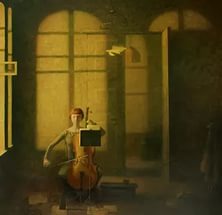 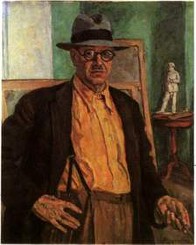 